יתרונות החיפוי ברסק גזם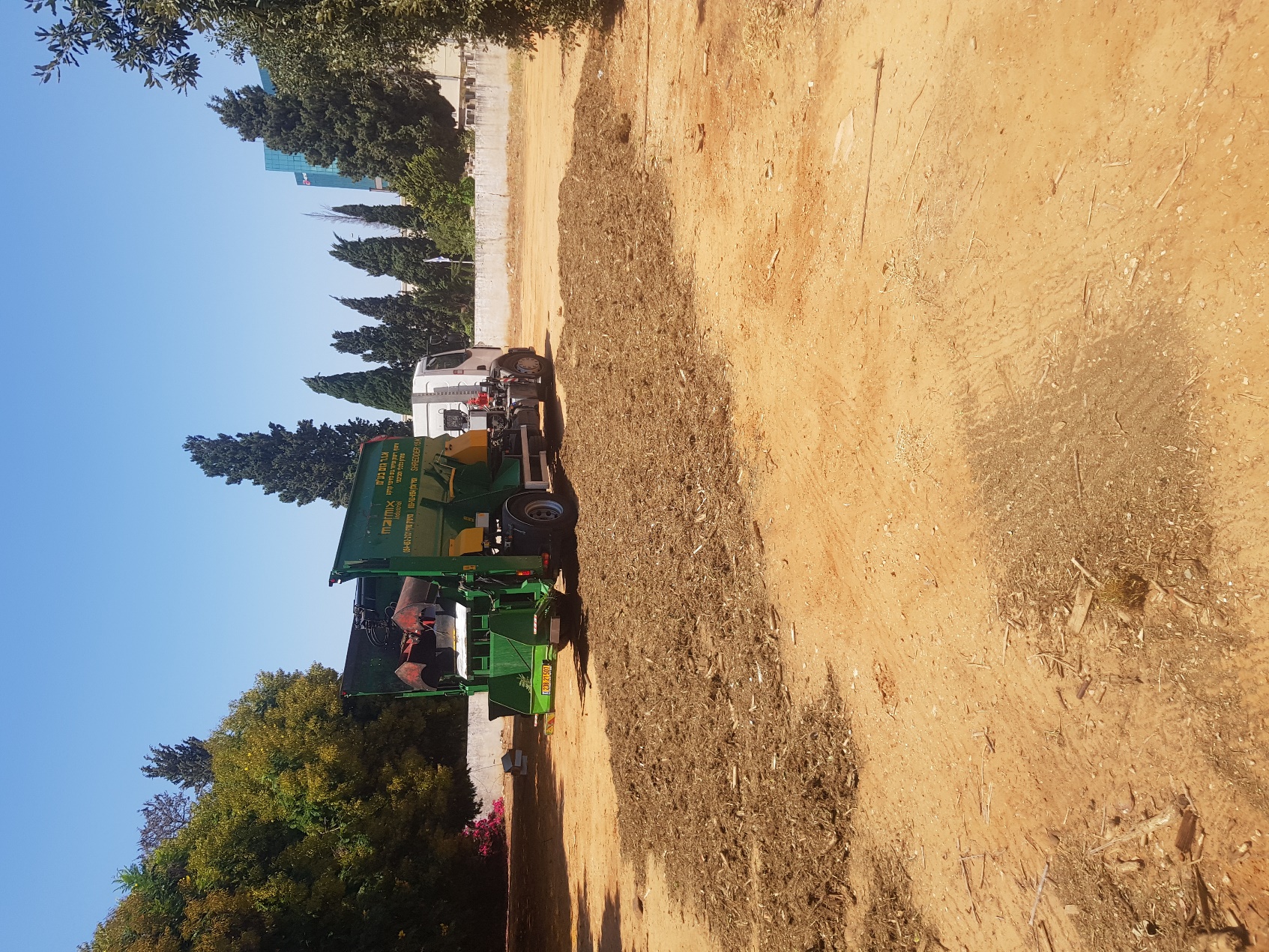 חיסכון במים: ניתן להפחית עד 70% מסך המים להשקיית הצמחייה. רסק הגזם חוסם את אידוי המים ומבודד את האדמה מהתחממות.מניעת עשבייה – מפחית משמעותית את עלות התחזוקה של השטחים המחופים עקב חסימת קרני השמשמפחית את השימוש בריסוסים מונעי וקוטלי עשבייה בישוב ובכך תורם לסביבה בריאה יותר וחיסכון בשעות עבודהמניעת אידוי של מים עקב חסימת אדי המים ועקב מניעת התחממות הקרקעמדרך יציב ולא מלכלך – הרסק צף על פני האדמה מונע הידוק ואינו נדבק לנעלייםזול ובשפע – שימוש ברסק גזם מהישוב במוצר לואי של פינוי ריכוזי הגזם. בתהליך הטיפול בגזם של חברת א.ו.ר גזם בע"מ מרוסק הגזם במקום ומובל לנקודות פריקה או פיזור ברחבי הישובשכבת בידוד מקטינה את התחממות והתקררות הקרקע ומעודדת את צמיחת הצמחיםשיפור מבנה הקרקע – תוספת החומר אורגני משמרת לחות בקרקע ומזינה את הצמחים לאורך זמן מניעת סחף קרקע – רסק הגזם מונע זרימה חופשית על פני האדמה ובכך מעודד חלחול והשארת המים במקוםהרחקת מזיקים – היעדר עשבייה כמסתור מפחיתה את הסבירות להימצאות נחשים, עכברים וכדומה בגינהמקורותאתר מאמריםחיפוי קרקע-יתרונות וסוגים.כיום בתקופה בה אנו חייבים לחסוך כמה שיותר מים נביא בפניכם את היתרונות שיש בחיפוי קרקע ונציג את סוגי החיפויים האפשריים בגינה.היתרונות שיש בחיפוי הקרקע:1.חסכון במים-חיפוי הקרקע מפחית את חשבון המים שלכם בכמה דרכים.האחד הוא מונע התאיידות משום שחיפוי הקרקע מהווה שיכבה המונעת מהמים להתאדות.בנוסף החיפוי מונע מקרני השמש לפגוע באדמה וכתוצאה מכך טמפ' הקרקע יורדת ופחות מים מתאדים.חיפוי הקרקע גורם לכך שצמחיית פרא לא תצמח ותשתמש במים מהקרקע.הדבר המשמעותי ביותר בחסכון המים הוא שהחיפוי גורם למים "לרדת" לאדמה בצורה איטית ומבוקרת. חיפוי קרקע בד"כ לא יאפשר למים לזרום חופשי ע"פ השטח.דבר זה יעודד את המים להכנס לתוך הקרקע.2.מונע הצצה של עשבים שוטים דבר המפחית את זמן הטיפול בגינה ומגביר את היכולת של הצמחים בגינה לגדול.3.גורם ליצירת איזורים נוספים בהם מתרחש פירוק של חומרים אורגנים לתוך הקרקע וכך מעשיר את הקרקע בחומרים החיוניים לגדילת הצמחים.4.מהווה שיכבת בידוד הגורמת לכך שטמפ' הקרקע החורף שומרת על חום וכך שורשי הצמחים מוגנים כתוצאה מכך הצמחים בתקופת האביב מלבלבים בקצב מהיר.ישנם שני סוגים של חיפויי קרקע החיפוי האורגני והחיפוי האנאורגני.בגינות סטריליות עירוניות השימוש בחיפוי אנאורגני נפוץ בגלל האסטטיקה. חיפוי אורגני לרוב נראה פחות אסטטי ומחירו הרבה יותר זול דבר המאפשר שימוש בו למשטחים רחבים הנמצאים לרוב מחוץ לשכונות עירוניות.אתר טבעמאמר מפורט ומקצועי המדגיש את החיסכון הכלכלי. המאמר גם מציין חסרונות בחיפוי בחומר אורגני. לא כול החסרונות תקפים לרסק הגזם.יאיר הגנןישובים שמשתמשים ברסק גזם לחיפוי האדמהבת חפרחוגלהיד חנהפארק תעשיות משגבפארק תעשיות בר לבקיבוץ העוגן